Главное управление культурного наследия Московской областиАдрес для направления почтовой корреспонденции: 143407, Московская область, г. Красногорск, бульвар Строителей, д. 1Адрес фактического местонахождения: Московская область, Одинцовский район,
с/п Барвихинское, д. Раздоры, 1-й км Рублево-Успенского шоссе, д. 1, корп. А.Справки по документам: +7 498 602-19-66 доб.46221, 46216
+7 498 602-19-69 (факс)
Справки по кадровым вопросам: +7 498 602-19-66 доб.46225E-mail: gukn@mosreg.ru Сайт: gukn.mosreg.ru 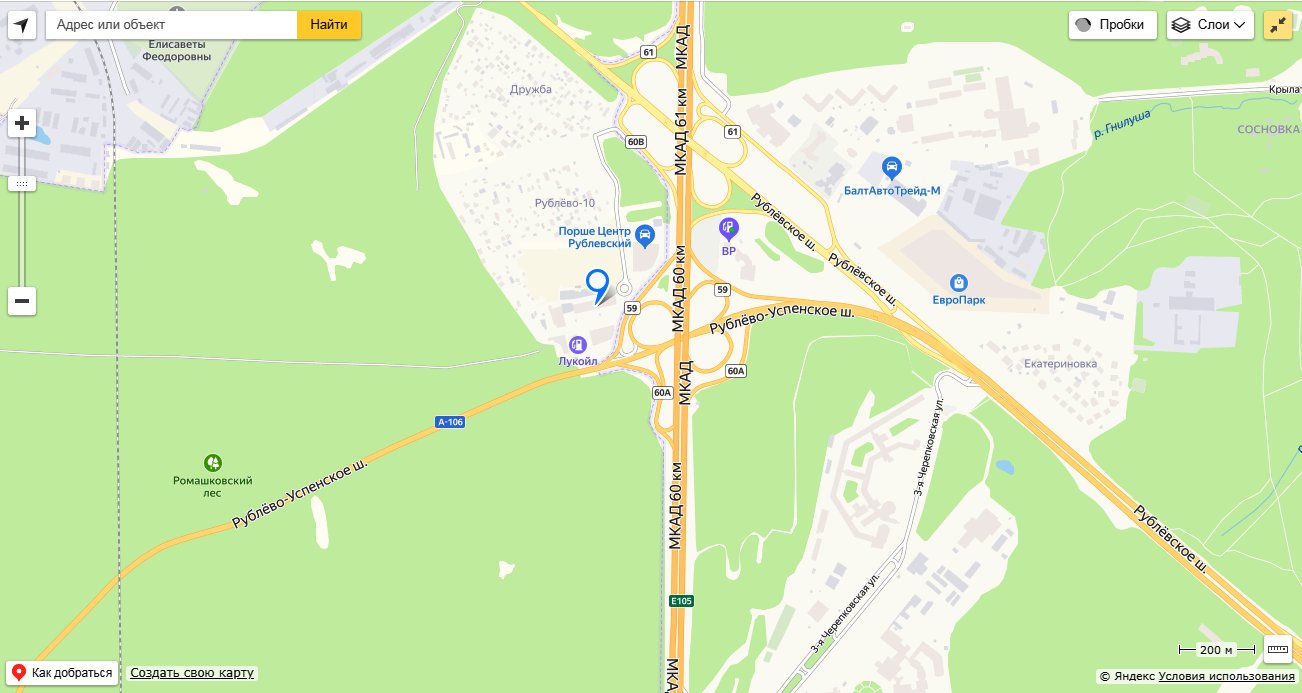 Начальник - Березовская Валерия Валерьевна Начальник управления государственного контроля за сохранением и использованием объектов культурного наследия -
Соловьев Александр Владиславович+7 (498) 602-19-66 доб.46222Отдел оформления ограничений на объекты культурного наследияОлиференко Вера Александровна, заведующая отделом в управлении+7 (498) 602-19-66 доб.46215Отдел управления и мониторинга объектов культурного наследияРодин Илья Юрьевич, заведующий отделом в управлении+7 (498) 602-19-66 доб.46220Отдел  организации зон охраны и согласования проектной документацииНовосельский Павел Юрьевич, заведующий отделом в управлении+7 (498) 602-19-66 доб.46214Отдел государственного учета и регистрации объектов культурного наследияБанчукова Анна Геннадьевна, заведующая отделом в управлении+7 (498) 602-19-66 доб.46202Отдел организации работ по сохранению и воссозданию объектов культурного наследияПетрунина Елена Андреевна, заведующая отделом в управлении+7 (498) 602-19-66 доб.46217